Explorer task: Creative CommonsUse the following website to complete the table below. Add the appropriate licence image and write “YES” in the places in which the concept applies.creativecommons.org/licensesThis resource is available online at ncce.io/med1-2-a4-s. Resources are updated regularly — please check that you are using the latest version.This resource is licensed under the Open Government Licence, version 3. For more information on this licence, see ncce.io/ogl.Creative Commons licenceLicence icon/imageCredit the original authorUse it commerciallyEdit/remix the originalDistribute/share with others in edited formIf remixed, must apply the same Creative Commons licenceAttribution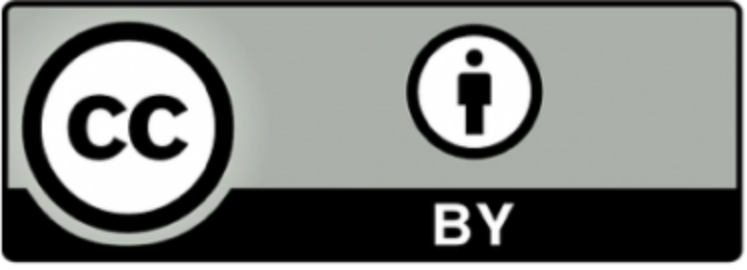 YESYESYESYESAttribution-ShareAlike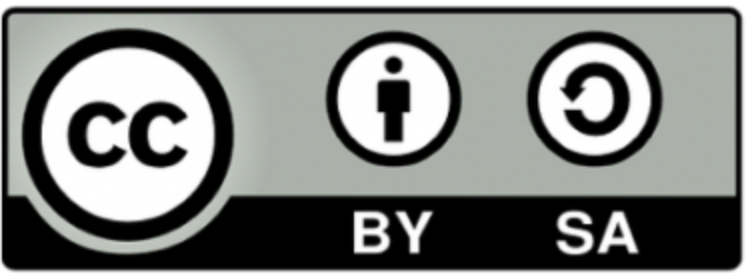 YESYESYESYESYESAttribution-NoDerivs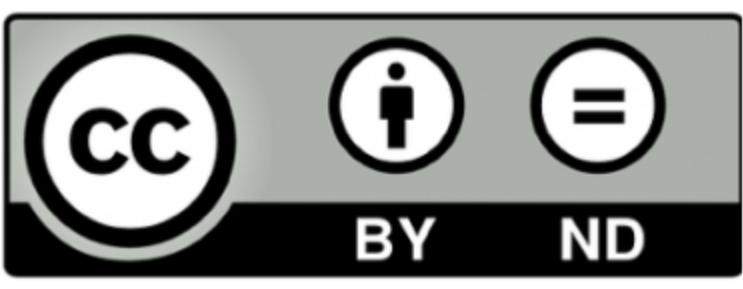 YESYESAttribution-NonCommercial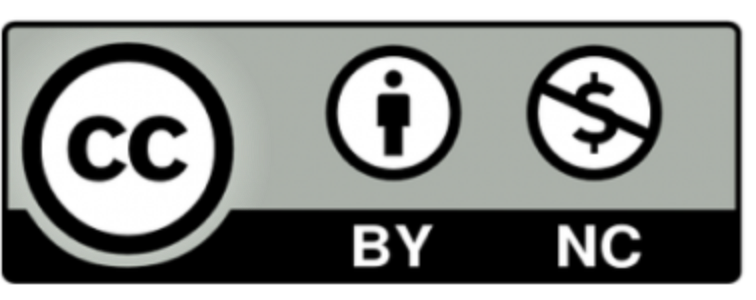 YESYESYESAttribution-NonCommercial-ShareAlike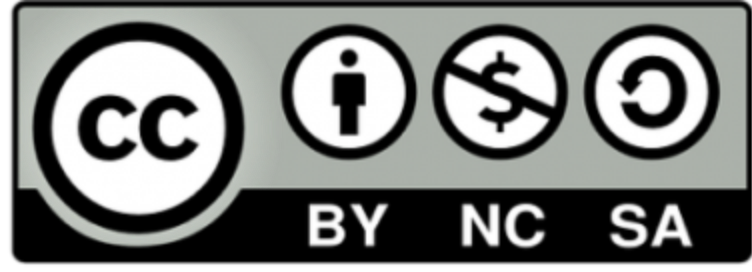 YESYESYESYES